Поздравляем юбиляров марта 2023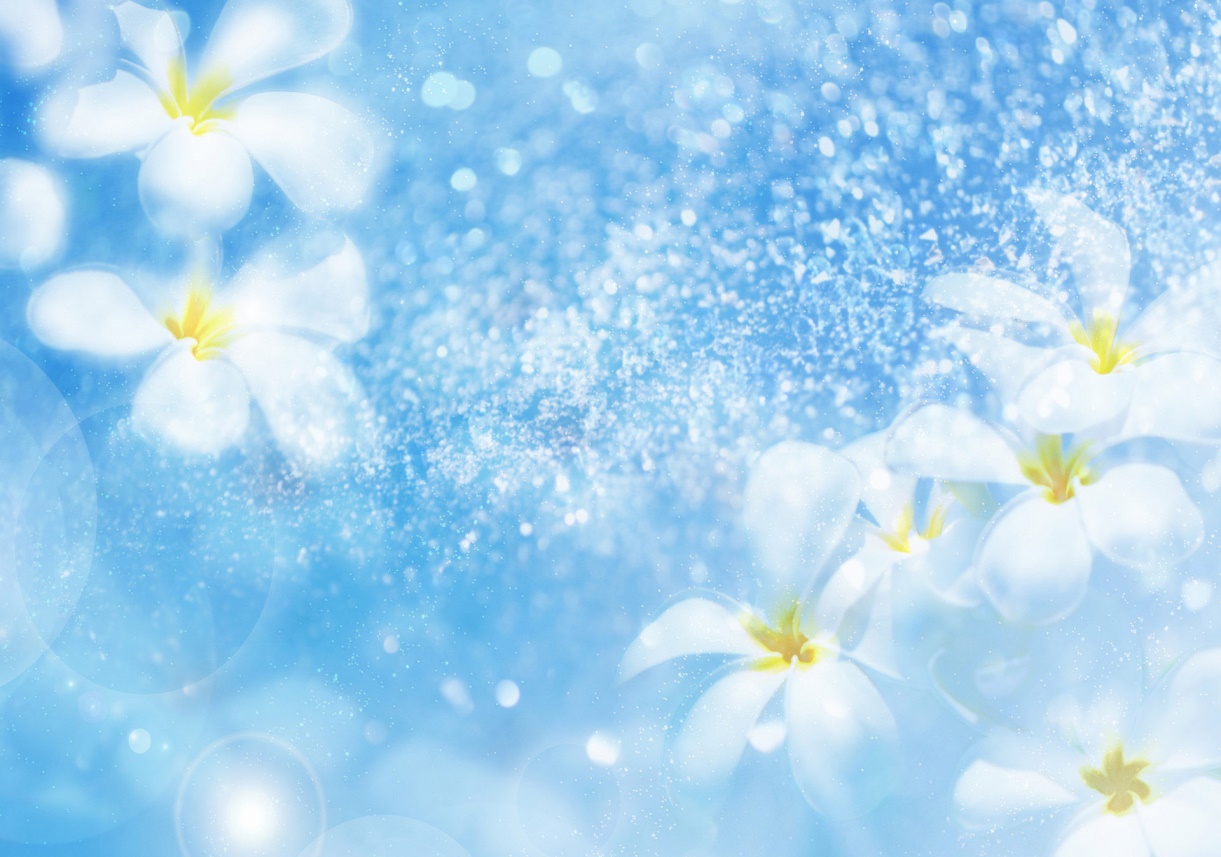 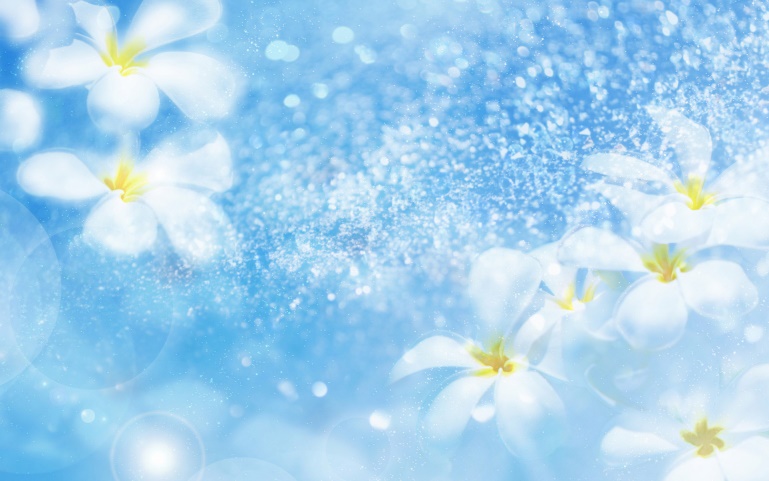 муниципального округа Северный70 летАЛЕКСЕЕВА ОЛЬГА ВАСИЛЬЕВНААРСЕНЬЕВА ВАЛЕНТИНА НИКОЛАЕВНАБАРЫШЕВА ИРИНА ВАЛЕРЬЕВНАБЕЛОВ АЛЕКСАНДР ДМИТРИЕВИЧБЕЛОУСОВА ЕЛЕНА ПЕТРОВНАБУТЕНКО ЕВДОКИЯ НИКОЛАЕВНАВАСИЛЬКОВА ВАЛЕНТИНА КОНСТАНТИНОВНАГОРБАЧЕВА ЛЮБОВЬ АЛЕКСЕЕВНАДОБРОВОЛЬСКАЯ ЕВДОКИЯ НИКОЛАЕВНАДОБРОВОЛЬСКИЙ СЕРГЕЙ ГЕНРИХОВИЧЗАНИНА ЛЮДМИЛА НИКОЛАЕВНАКАРАСЕВ ЕВГЕНИЙ ГЕННАДИЕВИЧКИСЛЕНКО НАТАЛЬЯ ТИМОФЕЕВНАКОЗЛОВА АНТОНИНА ПЕТРОВНАКРЫЛОВА ТАТЬЯНА ВАСИЛЬЕВНАМАВЛОНОВА БАРНО МАТВЕЕВ ГРИГОРИЙ ФЕДОРОВИЧМЕНЬЩИКОВ ВИКТОР ИВАНОВИЧМИРОНОВА ГАЛИНА АЛЕКСАНДРОВНАНАЗАРОВА ЛАРИСА АЛЕКСАНДРОВНАНИКИФОРОВА КЛАВДИЯ АЛЕКСАНДРОВНАНИКОЛАЕВ ПАВЕЛ АЛЕКСАНДРОВИЧНОВИКОВА ЛИДИЯ ПАВЛОВНАОСЕЛЕДЬКО ЛЮДМИЛА КОНСТАНТИНОВНАОХАПКИНА ЛЮДМИЛА ПЕТРОВНАПАВЛОВСКАЯ НАТАЛИЯ СЕМЕНОВНАПЕТРОВА ЗОЯ ВАСИЛЬЕВНАПЕЧЕНЕНКО ЕЛЕНА БОРИСОВНАПОНОМАРЕВА ТАТЬЯНА ЕВГЕНЬЕВНАПУДЕЛЕВА НИНА ИВАНОВНАРЫЖОВА ОЛЬГА ВАСИЛЬЕВНАСАЛАХУТДИНОВА ТАТЬЯНА ГРИГОРЬЕВНАСЕВОСТЬЯНОВА НИНА ВАЛЕНТИНОВНАСЕРЕГИНА ИРИНА НИКОЛАЕВНАСКАЧКОВ НИКОЛАЙ ФЕДОРОВИЧСМИРНОВА ВАЛЕНТИНА НИКОЛАЕВНАСТАСЕВА ТАТЬЯНА ЛЕОНИДОВНАТАЗИХИН СЕРГЕЙ НИКОЛАЕВИЧТОПОЛЕВА АЛЕКСАНДРА ВАСИЛЬЕВНАТРЕТЬЯКОВА НАТАЛИЯ ИЛЬИНИЧНАХАМИТОВА ИРИНА НИКОЛАЕВНАЧУГУНОВА ЛЮБОВЬ ЕВСТАФЬЕВНАЮРИНА ОЛЬГА АЛЕКСАНДРОВНАЮРЧЕНКО БОРИС АНДРЕЕВИЧ75 летАНДРЕЕВА ОЛЬГА НИКОЛАЕВНАБАБУРОВ ВАЛЕРИЙ СЕРАФИМОВИЧБАНЦЕВА ЯНИНА ВИКЕНТЬЕВНАБАРАНОВА ЛЮБОВЬ ВЛАДИМИРОВНАБЕК ИННА МИХАЙЛОВНАБРЫНЦЕВА СВЕТЛАНА ГЕОРГИЕВНАВАЛЯШКИНА ЛАРИСА АНАТОЛЬЕВНАВАСИЛЬЕВА ЛАРИСА АЛЕКСАНДРОВНАГУСЕВА АНТОНИНА ПЕТРОВНАЕНИКЕЕВА КЛАРА ХУСАИНОВНАЖЕЛЕЗНЯКОВ ВЛАДИМИР ГЕОРГИЕВИЧКУЗНЕЦОВ ЛЕОНИД АЛЕКСАНДРОВИЧКУЗЬМИН ВЛАДИМИР АЛЕКСЕЕВИЧЛОПАТИН АНАТОЛИЙ ГРИГОРЬЕВИЧМАКЕЕНКОВА НАДЕЖДА СЕРГЕЕВНАМАРКИНА НИНА ВАСИЛЬЕВНАМИНКОВ ВЛАДИМИР НИКОЛАЕВИЧНОСОВА ВАЛЕНТИНА НИКОЛАЕВНАОДИНЦОВА ТАМАРА ПЕТРОВНАПАНОВА ЛЮДМИЛА КОНСТАНТИНОВНАПЕТРОВ ВЯЧЕСЛАВ ВЛАДИМИРОВИЧПЕТРОВА ТАТЬЯНА МИХАЙЛОВНАПЕТРОСЯН ВАЛЕНТИНА ДАНИЛОВНАРУДИНА ЗИНАИДА СЕРГЕЕВНАСАМСОНОВА ЛЮДМИЛА ГРИГОРЬЕВНАСИДОРОВА НАТАЛИЯ ПАВЛОВНАСМИРНОВА ГАЛИНА ВИКТОРОВНАСМИРНОВА ЛАРИСА ЕФИМОВНАСУВОРОВА ГАЛИНА ГРИГОРЬЕВНАХАНУКОВА РУФИНА АНТОНОВНАХИЧЕВА ТАМАРА БОРИСОВНАЦИБУЛЕВСКАЯ ВЕРА ВАСИЛЬЕВНАЧИМИРЕВ ОЛЕГ КОНСТАНТИНОВИЧШКИЛЬНЮК ВАЛЕНТИНА ГАВРИЛОВНАЯКИМОВА ЯНИНА ФЕЛИКСОВНА80 лет КЕРТЛИНГ АЛЕКСАНДРА ИГОРЕВНАЛИ СО ДЯ МЫЦЫК ВАЛЕНТИНА АЛЕКСАНДРОВНАСОБОЛЕВА ТАМАРА АЛЕКСАНДРОВНАСОРОКИНА АНТОНИНА ГЕОРГИЕВНА85 летБЕЛОДУБРОВСКАЯ ДИНА ГРИГОРЬЕВНАВОЛКОВ ЮРИЙ ПАВЛОВИЧГУНЯН ЭММА МИХАЙЛОВНАДЕРВИТ ВАЛЕНТИНА ФРАНЦЕВНАДУМИШ ЛАРИСА КОНСТАНТИНОВНАЗАНЕГИНА НЕЛЯ НИКОЛАЕВНАИВАНОВА АЛЕВТИНА ИВАНОВНАКОРБАТОВА МАРГАРИТА ФЕДОСЕЕВНАКОХРЕИДЗЕ ОЛЬГА ВАСИЛЬЕВНАКРАСНОВ ЛЕВ ЕВГЕНЬЕВИЧКРЮЧКОВА ЛЮДМИЛА АЛЕКСЕЕВНАМАКЕЕВА АЛЛА ИОСИПОВНАМАТВЕЕНКО ДИАНА АЛЕКСЕЕВНАМЕЛЬНИКОВА РОЗА БЕНИАМИНОВНАМИХЕЕВА РИТА НИКОЛАЕВНАМОРОЗОВА ЛИДИЯ ПЕТРОВНАНЕЧАЕВ АРКАДИЙ ПАВЛОВИЧНЕЧИТАЙЛЕНКО ТАМАРА АРСЕНТЬЕВНАПАРАМОНОВА ЕВДОКИЯ ЯКОВЛЕВНАПЛИСОВА НАДЕЖДА ИВАНОВНАРОМАНОВА ЛЮДМИЛА АЛЕКСАНДРОВНАРЯБОВ АЛЕКСАНДР ЛЬВОВИЧСОЛОВЬЕВА ВИКТОРИЯ ЛЕОНИДОВНАТУРКИН ГЕННАДИЙ ВАСИЛЬЕВИЧФРОЛОВА ВЕРА ГРИГОРЬЕВНА90 лет ВИНОГРАДОВА НИНА ПЕТРОВНАГЕРШУНИНА ВАЛЕНТИНА ТРОФИМОВНАИВАЩЕНКО НИНА ИВАНОВНАЛАРЬКОВА РИММА МИХАЙЛОВНАЛЕВАНЕВСКАЯ ТАТЬЯНА АЛЕКСЕЕВНАЛЕВИН АЛЕКСАНДР ИВАНОВИЧОГЕР АМАЛИЯ АНДРЕЕВНАФИЛИППЕНКО ЛЮБОВЬ МАТВЕЕВНА95 летГРЕБНЕВА МАРГАРИТА МИХАЙЛОВНАИГНАТЬЕВА ЕВДОКИЯ МИХАЙЛОВНАИГУМНОВА ВАЛЕНТИНА МИХАЙЛОВНА